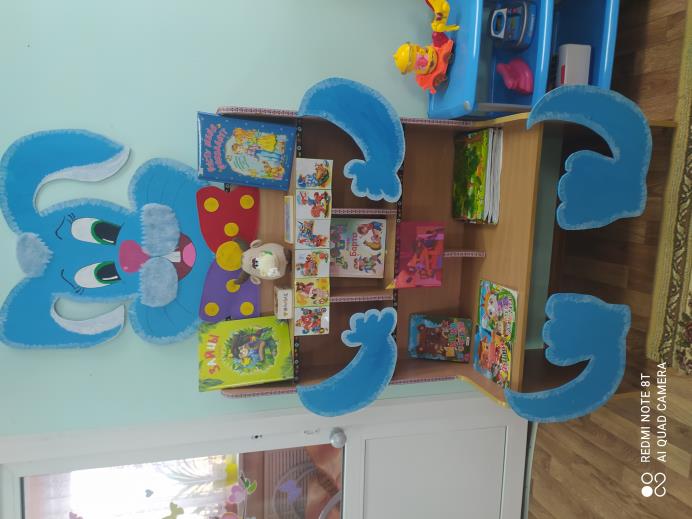 Проект по развитию речи детей младшего дошкольного возраста«Первое знакомство с персонажами любимых стихотворений»Первая младшая группаВоспитатель: Баюрова Т.С.2020 г.Цель: -Способствовать знакомству с литературным наследием детской писательницы Агнии Барто, раскрывающим прекрасные стороны детства, влияющее на развитие и становление характера ребенка-дошкольника. Способствовать повышению интереса к выразительному чтению художественных произведений. Задачи:-Формировать положительное отношение к героям произведений в творчестве А. Барто.
-Воспитывать бережное отношение к игрушкам.
-Формировать слуховое и зрительное восприятие художественного текста, желание проговаривать слова и фразы, соотносить слова с действиями.Социально - коммуникативное развитие- Использовать эффективные формы с детьми и родителями в практической деятельности по произведениям А. Л. Барто.Речевое развитие:- Работать над выразительной речью детей.- Закрепить знания стихотворений А. Барто из цикла «Игрушки». Физическое развитие:- Учить детей имитировать характерные действия персонажей, побуждать обыгрывать действия героев стихотворений А. Барто.-Воспитывать интерес к игре – драматизацииУчастники проекта:дети первой младшей группы, воспитатели группы, родители.Тип проекта:Краткосрочный - 2 неделиЭтапы проекта:Подготовительный этап: -поставить перед детьми проблему: Какие стихи об игрушках вы знаете?Обоснование проблемы: -родители не знакомы с актуальностью данных произведений,-непонимание родителями важности совместного заучивания данных стихотворений с детьми.Основной этап (практическая часть проекта):1. Ознакомительная консультация для родителей о данном проекте;- оформление книжного уголка по теме проекта;- создание альбома для рассматривания по теме: «Стихи А. Барто в картинках для детей младшего дошкольного возраста»-создание мнемосхем к стихам А. Барто-создание «Домиков с гостями» для дыхательной гимнастики2.Чтение произведений: «Игрушки» А. Барто, «Девочка чумазая» А. Барто3. Мероприятия познавательного цикла:«Агния Барто читает свои стихи».Рассказ воспитателя «Наши игрушки в группе»Заучивание наизусть стихотворения «Зайка».4. Продуктивно творческая деятельность:Рисование «Подарок бычку». Лепка: «Погремушка». Аппликация «Украсим шарфик для Зайки»5. Игры:- сюжетно - ролевые игры: «Магазин игрушек», «Зоопарк», «Больница для зверей»- игры драматизации по произведениям А. Барто: «Грузовик», «Мяч», «Зайка».- образовательные ситуации: «Игрушки в гостях у детей», «Уронили Мишку на пол», «Парк игрушек», и др.- пальчиковые игры: «Козленок», «Мяч», «Дружба»-разрезные картинки с главными героями стихотворений6. Работа с родителями:Консультации для родителей «Читаем ребенку перед сном»,«Как научить ребенка запоминать стихи» Заключительный этап:Оформление в группе уголка «Моя первая книжка»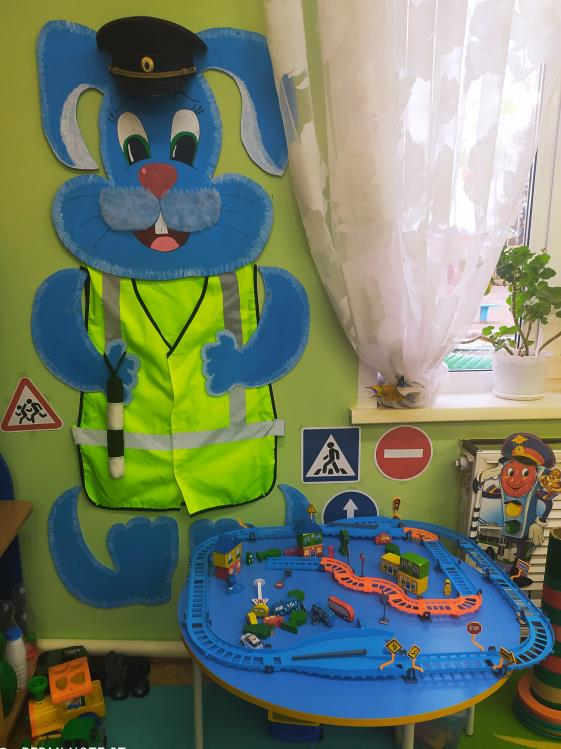 Краткосрочный проектдля детей второй младшей группы«Правила дорожные –детям знать положено»Воспитатель: Баюрова Т.С.2021г.Цель: Формирование у детей дошкольного возраста основ безопасного поведения на дороге, улице и в транспорте.Задачи:    -Формирование у детей представлений о правилах поведения на проезжей части.  -Расширение представлений о разновидностях транспорта (воздушный, наземный, водный). -Знакомство с сигналами светофора и пешеходным переходом. -Развитие памяти, внимания, мышления, речи и мелкой моторики пальцев рук. Воспитание грамотного пешеходаУчастники проекта: дети группы, родители, воспитатель.Тип проекта:  познавательно-игровой.Формы реализации проекта: •чтение художественной литературы; • беседы;• наблюдения на прогулке;• рассматривание иллюстраций;• раскрашивание картинок;• дидактические игры;• подвижные игры;• просмотр мультфильма;• работа с родителями;Этапы работы над проектом.1. Подготовительный этап:Воспитатель: Разработка методических материалов.Подбор наглядно – иллюстрационного материала, оборудования для занятий, бесед, игр.Подготовка атрибутов для проведения игр.Подготовка консультации для родителей.Сотрудничество с родителями: Привлечь родителей к более тесному сотрудничеству в проектной деятельности: необходимо помнить о том, что реализация проекта, способствует не только формированию основ безопасного поведения детей на улице, но и развитию ребёнка как личности (его мышления, речи, эмоциональной сферы, сенсорных навыков, физическому развитию), а тут должны работать родители и педагоги сообща.2. Основной этап:Мероприятия по работе с детьми:• Беседы: «Наша улица», «Светофор» (по картинкам ).• Чтение художественной литературы (рассказов «Автомобиль» Н.Носов,«Шагая осторожно...» С. Михалков).• Рассматривание иллюстраций «Транспорт».• Занятие по конструированию» (моделирование) - «Постройка грузовика, дороги».•Работа по художественно-эстетическому развитию: раскрашивание раскрасок «Дорожные знаки», «Транспорт».• Наблюдения во время прогулки за транспортом на проезжей части, за небом - самолётом. • С.-Р.И. «Волшебный светофор», «Шофёры».• Дидактические игры: ««Какой вид транспорта», «Собери машинку».• Просмотр мультфильма «Тетушка Сова».• Подвижные игры: «Такси», «Птички и автомобиль», «Цветные автомобили».Мероприятия по работе с родителями:Рекомендации родителям по прочтению художественной литературы по теме проекта.Беседы с родителями о необходимости обучения детей ПДД; во время совместных прогулок обратить внимание на пешеходный переход, как место где переходят улицу и на какой цвет.3. Заключительный этап: Оформление зайца, сотрудника ГАИ; оформление игровой зоны «Все машины ездят по правилам».